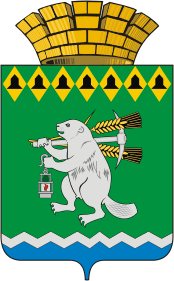 Администрация Артемовского городского округа ПОСТАНОВЛЕНИЕот                                                                                    	             №          -ПАОб утверждении стоимости затрат на осуществление строительного контроля при выполнении работ по реконструкции автомобильной дороги по улице Станционная в городе Артемовский Свердловской областиНа основании постановления Администрации Артемовского городского округа от 25.11.2022 № 1174-ПА «О заключении муниципального контракта на выполнение работ по реконструкции автомобильной дороги по улице Станционная в городе Артемовский Свердловской области» (с изменениями), статьи 53 Градостроительного кодекса Российской Федерации от 29.12.2004               № 190-ФЗ (с изменениями), длительностью производственного цикла выполнения работ по реконструкции автомобильной дороги по улице Станционная в городе Артемовский Свердловской области, руководствуясь статьей 31 Устава Артемовского городского округа, ПОСТАНОВЛЯЮ:Определить муниципальное казенное учреждение Артемовского городского округа «Жилкомстрой» (Шуклин А.Ю.) муниципальным заказчиком на определение подрядчика по осуществлению строительного контроля при выполнении работ по реконструкции автомобильной дороги по улице Станционная в городе Артемовский.Муниципальному заказчику осуществить закупку на определение Подрядчика по осуществлению строительного контроля при выполнении работ по реконструкции автомобильной дороги по улице Станционная в городе Артемовский на условиях, установленных пунктом 3 настоящего постановления.Установить:срок осуществление строительного контроля при выполнении работ по реконструкции автомобильной дороги по улице Станционная в городе Артемовский –  01.06.2023 -  30.12.2026;объем средств на осуществление строительного контроля при выполнении работ по реконструкции автомобильной дороги по улице Станционная в городе Артемовский – 3 798 300 (три миллиона семьсот девяносто восемь тысяч триста) рублей 59 копеек, в том числе по годам:2023 год – 233 088,26 рублей,2024 год – 1 001 480,41 рублей,2025 год – 955 327,71 рублей,2026 год – 1 608 404,21 рублей;планируемый результат осуществления строительного контроля при выполнении работ по реконструкции автомобильной дороги по улице Станционная в городе Артемовский - обеспечить контроль соответствия выполняемых работ проектной документации и требованиям технических регламентов.Постановление разместить на Официальном портале правовой информации Артемовского городского округа (www.артемовский-право.рф), официальном сайте Артемовского городского округа в информационно-телекоммуникационной сети «Интернет» (www.artemovsky66.ru).Контроль за исполнением постановления возложить на заместителя главы Артемовского городского округа Миронова А.И.Глава Артемовского городского округа	К.М. Трофимов